Вариант 1.3 класс. Группа 1. Ты можешь …?   -  Я могу …. / я не могу … . Вариант 2. 3 класс. Группа 1. Ты можешь …?   -  Я могу …. / я не могу … . 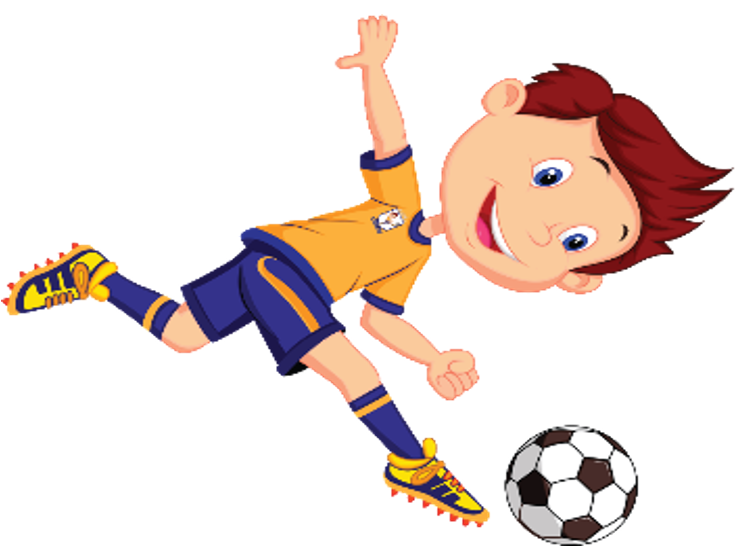 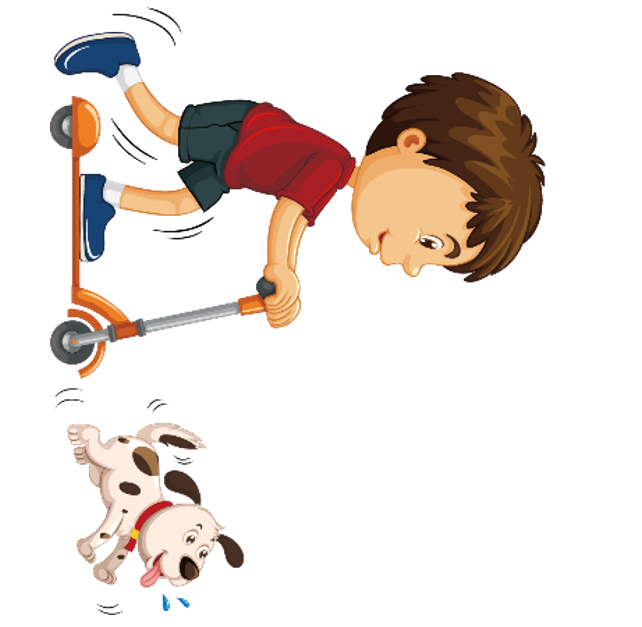 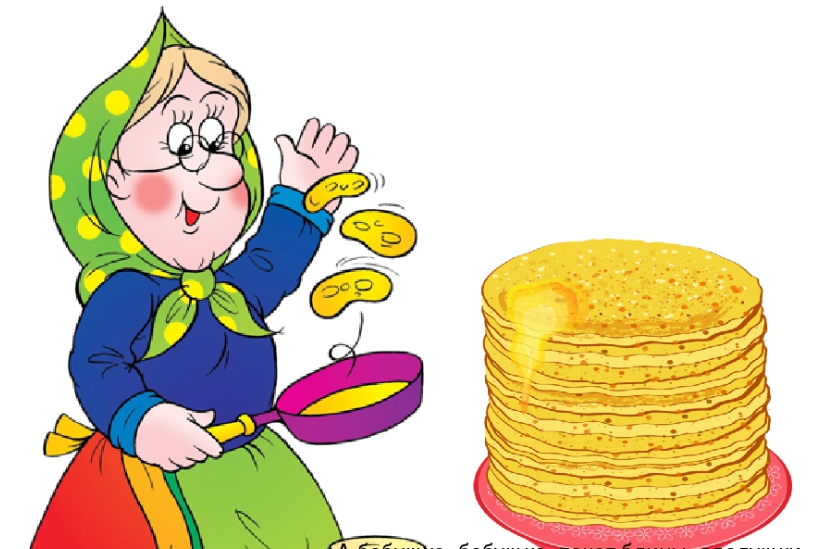 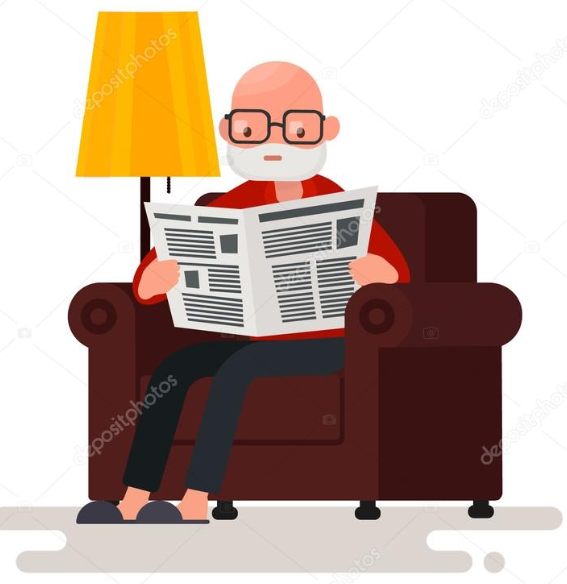 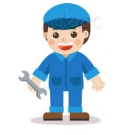 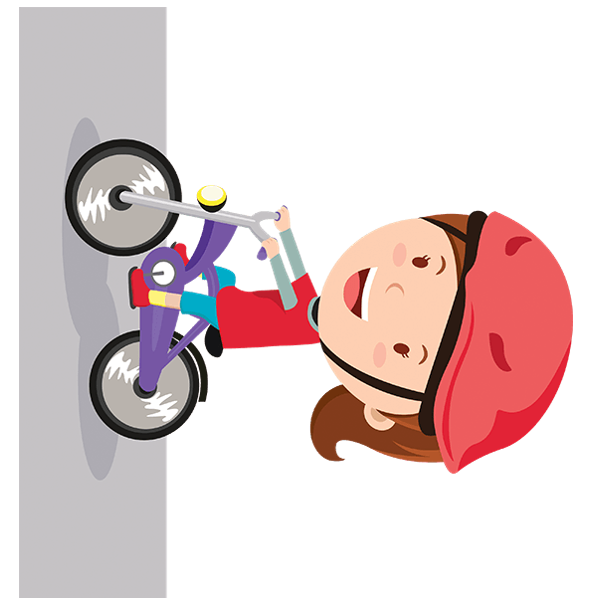 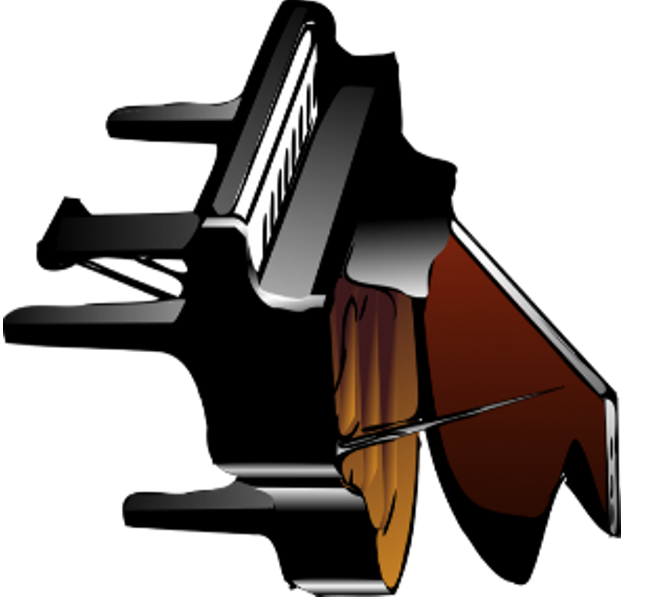 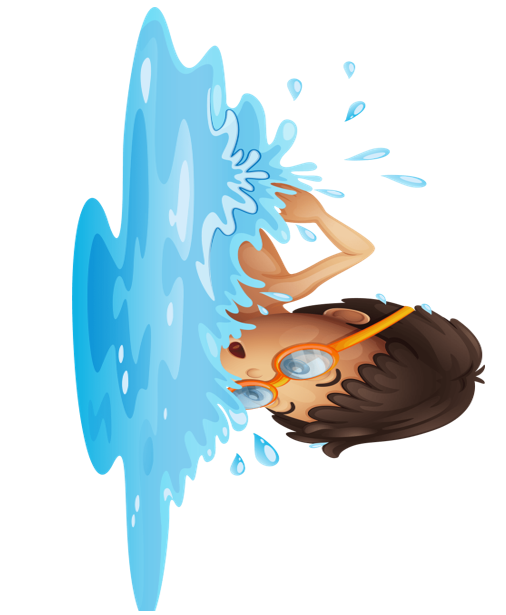 RasmusGloriaKarlKristoferKregorTuuliRubiJohannesJuusRichardИТОГО: Играть  в футболКататься на самокатеПечь блинчикиЧитать газетуработатьКататься на велосипедеИграть на пианиноплаватьRasmusGloriaKarlKristoferKregorTuuliRubiJohannesJuusRichardИТОГО: 